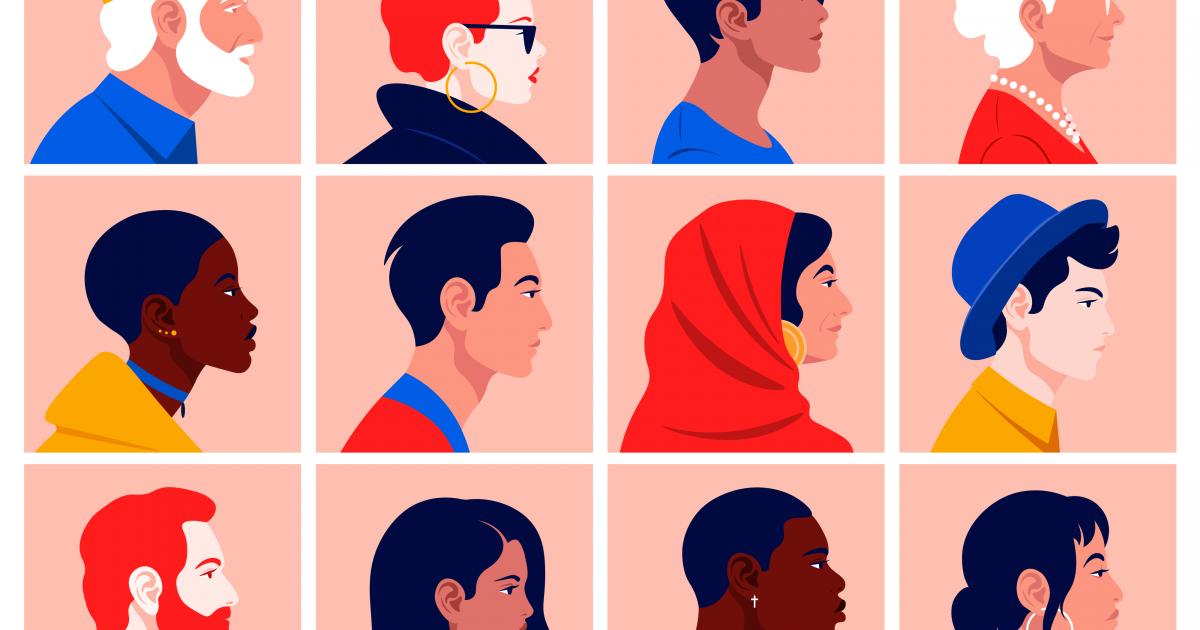 Professor Vivian NguyenCommunicating with ProfessorThe best way to reach me is by emailing me at vivian.nguyen@tcu.edu. Because I have many students, always let me know what class you are in and put something in the Subject line of the email that is connected to your question.Course OverviewThis course focuses on the issues of race and racism in America through various viewpoints to illustrate the complexity of the problem. We will learn about race as a social construct and how historical beliefs have come to influence and impact marginalized communities in our society. We will dive into discussions about how racial discrimination is perpetuated in social, political, economic, educational, and legal systems and serve to collectively place pressure upon certain members in society. Ultimately, we will learn of how intersectionality may serve to increase the level of racial discrimination faced by an individual.The required course materials listed below are a few brief readings to help illustrate the course goals as well as provide the student with exposure to different forms of literature and story-telling. The two books listed best demonstrate our course objectives, however, many other articles will be provided in addition to them for broader understanding.Required Course MaterialThe Truth About Stories by Thomas King (ISBN: 978-0-88784-696-0)They Called Us Enemy by George Takei (ISBN: 978-1603094504)
All other required readings will be provided as hyperlinks to students.Student Learning Outcomes / Course ObjectivesUnderstand the various methods of story-telling in society.Describe critical race theory and intersectionality and apply it to various works in the course.Develop methods for examining race and racism in our society and connect readings and discussions to modern day examples.Partake in civil discussion about race and racism while effectively arguing for or against a specific viewpoint.Establish a stronger understanding of microaggressions, subtle/modern racism, and systemic racism.My Teaching PhilosophyI believe that it is imperative that we engage in productive conversation about race and racism and foster a community of respect and professionalism. While it is important for everyone to express their opinion on matters discussed in the course, no one should be made to feel as though their opinion is invalid nor should they be treated differently as a result. The purpose of this course is to be able to have a rewarding and vigorous discussion about the complexities of race and racism, and ultimately to educate each other and embrace our differences.Professionalism and Classroom EtiquetteThe Department of Comparative Race and Ethnic Studies encourages the free exchange of ideas in a safe, supportive, and productive classroom environment. To facilitate such an environment, students and faculty must act with mutual respect and common courtesy. Thus, behavior that distracts students and faculty is not acceptable.In this specific course, your Professionalism/Participation grade is worth 25% of your final grade.Please be mindful of the following expectations and guidelines for class engagement:Be present and active in class. Refrain from using email, social media, and completing other courseassignments during the seminar.Come to class prepared (complete all readings and assignments prior to class)Respect the ideas and questions of others and do not speak when someone else is speakingRefrain from using electronic devices, unless they are being used for note taking and/or learningneeds. All phones should be on silent or a low vibration in case of emergencies.If a student engages in disruptive behavior, the instructor may direct the student to leave class forthe remainder of the class period.Serious verbal assaults, harassment, or defamation of the instructor or other students can lead touniversity disciplinary proceedings.NetiquetteAll members of the class are expected to follow rules of common courtesy in all email messages, threaded discussions, and chats. If I deem any of them to be inappropriate or offensive, I will forward the message to the Chair of the department and the online administrators and appropriate action will be taken, not excluding expulsion from the course. The same rules apply online as they do in person. Be respectful of other students. Foul discourse will not be tolerated. Please take a moment and read the following link concerning "netiquette": http://www.albion.com/netiquette/AttendanceFollowing university policy, that regular and punctual class attendance is essential and that no assigned work is excused because of absence, no matter what the cause, students are expected to be at every class meeting. The exception is an official university absence for students representing TCU at an athletic or academic event. If students miss class due to medical or a death in the family, then please make me aware.For face-to-face classes, students are allowed two “free” absences. After those two absences, your Professionalism grade will begin to be affected. A student can be dropped from the course if they exceed four absences.For online classes, students will be expected to interact with the course by using TCU Online, participating in discussion boards, and participating in video discussions. Your Professionalism Grade will be directly connected to course interaction.Spring 2021: during this semester, attendance in the two Zoom meetings and two face-to-face sessions is required; missing any of those sessions will negatively affect your Professionalism grade. If you must miss the face-to-face meetings (on campus) for whatever reason, you must advise the professor at least a week prior to the meetingAccess & InclusionI aim to make this class as accessible as possible to students with physical and mental disabilities, chronic illnesses, and learning disabilities. If the classroom space, course materials, discussions, or assignments are not compatible with your learning needs, please notify Student Disabilities Services in the Center for Academic Services and I will make any necessary accommodations. Student Disabilities Services aims to increase the retention of those with learning disabilities, mobility limitations, vision and hearing impairments, and other disabilities, via individualized support services. For more information, contact Student Disabilities Services at: http://acs.tcu.edu/disability_services.asp or by phone at: (817) 257-6567.On Diversity and BelongingYou belong in this space.Your ideas, contributions, and life experiences make you uniquely qualified to offer substantive insightinto our course material. The act of learning is communal, and you are each recognized as a valuablesource of knowledge and expertise. As such, we will need to make sure that we foster a communitywhere we recognize each other’s differences and respect each other’s contributions.Department StatementWe respectfully acknowledge all Native American peoples who have lived on this land since timeimmemorial. TCU especially acknowledges and pays respect to the Wichita and Affiliated Tribes, uponwhose historical homeland our university is located.Academic IntegrityPlagiarism and other forms of academic dishonesty, including cheating, falsifying documents, and unauthorized collaboration, are strictly forbidden. Students caught in violation of the university’s standards of academic integrity are subject to disciplinary actions, including failure of the course and suspension or expulsion from the university. For more information on what constitutes academic dishonesty and integrity please see TCU’s academic misconduct policy: https://tcu.codes/code/index/3-prohibited-conduct/3-4- academic-misconduct/TCU Center for WritingThe William L. Adams Center for Writing is an instructional service available to all TCU students. Writing consultants are available for one-on-one consultations to offer support in the following areas: style, organization, clarity, grammar, and research documentation styles. Please do not hesitate to make use of this service if you are having difficulty with writing development.Emergency PreparednessPlease be sure to review the university’s public safety and emergency preparedness website at: https://publicsafety.tcu.edu/prepare-for-emergencies/. Additionally, all TCU students should be enrolled in the TCU Alert System.Final Grade RubricFinal Numerical/Letter Grade Calculation (+/-):   Course CalendarIn-Class Discussions are held on a weekly basis. Much of your participation and coursework grades will be dependent on your ability to attend and engage in classroom discussions.Each week, a pair of students will be assigned to lead the discussion of the week and bring supplemental information to better develop the class’ understanding of the topics. This will also play a major role in your grade.Student Perception of Teaching (SPOT)Towards the end of the term, you will receive an email asking to complete your SPOT for this course. I appreciate your thoughtful and reflective feedback to help make this course successful for future students. You can fill out the SPOT by clicking on the link in the email or in TCU Online when SPOTs open. GeneralCourse: Topics of Race and Racism in AmericaInstructor: Professor Vivian NguyenEmail: vivian.nguyen@tcu.edu Phone: …Virtual Office Hours: Mondays 9-11am on Zoom or by appointmentSuggested Social Media FollowsCornel West (Instagram brothercornelwest)Ta-Nehisi Coates (Instagram tanehisipcoates)Julissa Natzely Arce Raya (Instagram julissaarce)Edna Chavez (Instagram ed.naaaa)Tim Wise (Instagram speakoutwithtimwise)Spoken Word Poetry (Instagram wanpoetry)Tools for Writing Helphttps://site-205673-2269-8658.mystrikingly.com/writing-resourceswww.Grammarly.com TCU Center for Writing https://wrt.tcu.edu/ Important Class Meeting DatesZoom dates: Monday 3/1 at 6pm and Monday 4/19 at 6pmOn-campus face-to-face dates: Monday 1/25 at 6pm and Monday 4/5 at 6pmRest of class: online and asynchronousPercent / Point ValueItem5%Professionalism/Discussion Grade10%Discussion Presentation10%In-Class Assignments15%Group Presentation15%Essay Grade20%Online Assignments25%Final Project100%TOTALGradeScoreA 94-100A-90-93B+87-89B84-86B-80-83C+77-79C74-76C-70-73F0-69Week DateTopicMaterialsAssignment / 
Class Activity1 1/19Course IntroductionsHow to Have Productive Discussions About RaceNotes: What Makes a Conversation Productive?Notes: Critical Race TheoryIn-Class:Read and sign a contract agreeing that we will respect each other during all in-class discussions.Introductions and Ice BreakerListening to Absorb vs. Listening to Respond Activity. 2 1/25*SECTION ONE:
Key Concepts and History of Racism

Race as a Social ConstructAssigned Readings:
https://time.com/5891138/critical-race-theory-explained/https://www.nytimes.com/roomfordebate/2015/06/16/how-fluid-is-racial-identity/race-and-racial-identity-are-social-constructsDUE BEFORE NEXT CLASS:Writing Response (On D2L) regarding the readings. Answer the following questions:
1. What is Critical Race Theory?
2. How is race socially constructed?
3. Do you think racism will ever be eradicated?
10 Minute, Free Writing AssignmentIn-Class Discussion32/1Colorblind RacismThe Fear of Being Labeled as a RacistAssigned Readings:
https://sociologyinfocus.com/im-not-racist-im-colorblind-2/https://www.nytimes.com/2013/03/07/opinion/coates-the-good-racist-people.htmlDUE BEFORE NEXT CLASS:Writing Response (On D2L) regarding the readings. Answer the following questions:
1. What does it mean to be “colorblind”? What are your thoughts on this?
2. How has racism evolved? Do racists still exist?10 Minute, Free Writing AssignmentIn-Class Discussion over the readings4 2/8Optional Ethnicities and PrivilegeAssigned Readings:
http://www.pages.drexel.edu/~jc3962/COR/Racism/Racism_1.pdfhttps://www.salon.com/2013/08/01/why_privilege_is_so_hard_to_give_up/DUE BEFORE NEXT CLASS:Writing Response (On D2L) regarding the readings. Answer the following questions:
1. Describe how ethnicities may be optional for some people in America.
2. What is Symbolic Ethnicity? Provide your own example.
3. Define privilege. List the ways in which you experience privilege and the ways in which you might not.In-Class Discussion Privilege Walk Activity52/15Group Project PreparationWeekNo Assigned Readings.

Notes: Rubric for Group Project AssignmentBRIEF SUMMARY OF PROJECT:We will be getting into groups to create a presentation on one of the topics discussed thus far. Students are expected to create a PowerPoint Presentation followed by an in-class activity for their peers to partake in similar to our “Privilege Walk” activity last class. Presentations must be 12-15 minutes long with 5-7 minutes for the activity.10 Minute, Free Writing AssignmentGroup Project due in class on 2/22/2162/22Group Project PresentationsNo Assigned Readings.IN-CLASS WORK:Listen to other groups’ presentations and grade them based on the rubric given in class.Grade group members on their performanceReflection on Group Projects due on D2L by next class.73/1*SECTION TWO:
Racial Literature and Artistic Work Assigned Readings:They Called Us Enemy (first half of the book)DUE BEFORE NEXT CLASS:Reflection on Group ProjectsANDWriting Response (On D2L) regarding the readings. Answer the following questions:
1. Is George Takei’s use of illustration effective? Why or why not.
2. If you were to create a book of your own, what would you write about and how might you choose to illustrate it?
In-Class DiscussionIn-Class Activity: Creating your own artistic work in regards to racism.83/8Racism in legal systemsAssigned Readings:They Called Us Enemy (second half of the book)DUE BEFORE NEXT CLASS:Writing Response (On D2L) regarding the readings. Answer the following questions:
1. Using examples from the book, describe how legal systems might perpetuate racism.
2. Research another instance of when legal systems have racially discriminated towards a population and describe it.*be prepared to discuss your specific instance in class*10 Minute, Free Writing AssignmentIn-Class Discussion93/15White Narratives and Counter StorytellingAssigned Readings:The Truth About Stories (first chapter)Notes: White Narratives/Counter StorytellingDUE BEFORE NEXT CLASS:Writing Response (On D2L) regarding the readings. Answer the following questions:
1. What is the cultural significance of storytelling?
2. Describe a story told to you by your parents about your family history. How might the perspectives of the story influence your thinking today?ANDChoose a quote from the chapter that you liked the most and prepare to share it in class.10 Minute, Free Writing AssignmentIn-Class Discussion103/22Digital Media and Poor White AmericansAssigned Readings:https://anchoreditions.com/blog/dorothea-lange-censored-photographshttp://www.historyplace.com/unitedstates/lange/Notes: Pictures are worth a thousand wordsDUE BEFORE NEXT CLASS:Writing Response (On D2L) regarding the readings. Answer the following questions:
1. What does the audience gain from seeing photos? What aspects of a photo may help convey the argument?
2. How might poor white Americans experience discrimination? Do they still have privileges? Explain why or why not.ANDChoose a picture to bring to class that has some significance with race/racism in America and be prepared to present what the argument of the photo might be.In-Class DiscussionsDigital Media Activity around campus113/29Essay One PrepNo Assigned Readings.BRIEF DESCRIPTION OF ESSAY:Student must compose a 5 page essay (before photos/art) accompanied by some form of creative illustration. The essay may employ any of the topics discussed thus far in the course to create an argument about racism in America and a proposal on how to fix the issue. Photos and art content must effectively engage the reader and enhance the overall argument. Students must also use at least two secondary sources from the TCU Database and 5 sources total (it can be from course readings as well).Essay One due by 4/5/21124/5*SECTION THREE: Cultural Appropriation and AppreciationCultural AppropriationAssigned Readings:https://www.nytimes.com/2016/09/25/opinion/sunday/who-gets-to-write-what.htmlhttps://www.theatlantic.com/entertainment/archive/2015/10/the-dos-and-donts-of-cultural-appropriation/411292/Notes: Cultural Appropriation and its ComplexityDUE BEFORE NEXT CLASS:Writing Response (On D2L) regarding the readings. Answer the following questions:
1. What does it mean to culturally appropriate and culturally appreciate something?
2. Do you agree with the NY Times piece, why or why not?
3. Do you agree with the Atlantic piece, why or why not?In-class DiscussionGatekeeping vs Holding Others Accountable Activity134/12Cultural Appreciation and More MediaAssigned Readings:This Is America – Childish Gambinohttps://www.youtube.com/watch?v=VYOjWnS4cMYThe Hamilton Mixtape: Immigrants (We Get The Job Done)https://www.youtube.com/watch?v=6_35a7sn6dsCultural Appreciation: 7 Women on Embracing Their Heritage Through Their Stylehttps://www.youtube.com/watch?v=HZFPIc3bJS8DUE BEFORE NEXT CLASS:Writing Response (On D2L) regarding the readings. Answer the following questions:
1. For each of the videos, describe your initial reaction to the title of the video and your final reaction after having watched the video.
ANDBring a cultural item to class to present during discussion. We will be embracing each other’s culture, so feel free to bring anything that has significance to you.Cultural Show and TellIn-Class Discussion144/19*Begin Working on Final ProjectNo Assigned ReadingsBRIEF SUMMARY OF FINAL PROJECT:Students must develop 5-8 page essay with photos or other media describing and arguing any of the topics from the second half of the semester. We will follow similar guidelines as with the previous essay.Additionally, they must create a PowerPoint presentation or something similar to present in class based off of the essay produced. We will also follow similar guidelines as with the Group Presentation Project earlier in the semester.Final Project due next class154/26Final Project PresentationsNo Assigned ReadingsIN-CLASS WORK:Listen to others’ presentations and grade them based on the rubric given in class.Reflection Assignment on your own project outlining its strengths and weaknesses.Reflection Assignment on your understanding of race and racism in America.Final Project Due